Centro Federal de Educação Tecnológica de Minas Gerais (CEFET-MG)Departamento de Computação e Mecânica – Campus LeopoldinaCurso Técnico em Informática Título: Subtítulo (se houver)Nome do aluno 1, Nome do aluno 2, Nome do aluno 3, Nome do Orientador, Nome do Coorientador E-mail do aluno 1, E-mail do aluno 2, E-mail do aluno 3, E-mail do Orientador, E-mail do Coorientador ResumoApresentar o texto do resumo em um único parágrafo (bloco único, sem recuo à esquerda). O resumo deve apresentar, de forma breve, o tema e sua importância, os objetivos, o marco teórico principal, a metodologia e os resultados alcançados. Logo, se apresenta no resumo uma visão clara do conteúdo e das conclusões do trabalho destacando os pontos relevantes. O resumo deve ser apresentado contendo entre 200 e 300 palavras. O texto do resumo e das palavras-chave são apresentados em fonte arial tamanho 12, com alinhamento do texto justificado e espaçamento de parágrafo em 6 pt antes e 6 pt depois. O espaçamento entre linhas é simples. Logo após o resumo são apresentadas as 3 (três) palavras-chave que representam o conteúdo do trabalho. Os termos “Resumo” e “Palavras-chave” são apresentados em negrito e são alinhados à esquerda. Após o termo “Palavras-chave” é inserido o sinal de dois pontos “:” para identificar o início das palavras selecionadas. As palavras são separadas entre si por ponto-e-vírgula “;” e após a última é inserido o ponto final “.”.Palavras-Chave: Palavra 1; Palavra 2; Palavra 3.Introdução Apresentar o texto da introdução. Na introdução do trabalho deve constar a definição do tema em linhas gerais, a delimitação do assunto estudado, o estabelecimento dos objetivos gerais e específicos, a apresentação da justificativa para a escolha do tema, a apresentação das tecnologias envolvidas e a indicação da organização do trabalho, ou seja, das partes que o compõem.O artigo em sua totalidade deverá conter no máximo 20 (vinte) páginas. O formato do papel adotado é A4 com margens superior e inferior de 2,5 cm e esquerda e direita de 2,0 cm. Todas as páginas são numeradas no canto inferior direito e a impressão (quando for o caso) deverá ocorrer em frente e verso. A formatação do cabeçalho da proposta segue a seguinte estrutura: (a) instituição é apresentado em fonte arial tamanho 12, com alinhamento do texto centralizado e espaçamento de parágrafo em 0 pt antes e 0 pt depois. O espaçamento entre linhas é simples. (b) título e subtítulo são apresentados separados por dois pontos “:” em fonte arial tamanho 12, em negrito, com alinhamento do texto centralizado e espaçamento de parágrafo em 18 pt antes e 12 pt depois. O espaçamento entre linhas é simples. (c) nome dos alunos, nome do orientador e nome do coorientador são apresentados separados por vírgulas “,”, em fonte arial tamanho 12, com alinhamento do texto centralizado e espaçamento de parágrafo em 6 pt antes e 6 pt depois. O espaçamento entre linhas é simples. (d) e-mail dos alunos, e-mail do orientador e e-mail do coorientador são apresentados separados por vírgulas “,”,  em fonte arial tamanho 10, com alinhamento do texto centralizado e espaçamento de parágrafo em 0 pt antes e 12 pt depois. O espaçamento entre linhas é simples.Todos os títulos de seção são apresentados com a formatação em fonte arial tamanho 12, em negrito, com alinhamento do texto a esquerda e espaçamento de parágrafo em 12 pt antes e 6 pt depois. O espaçamento entre linhas é simples.A formatação da seção do texto de introdução é apresentada em fonte arial tamanho 12, com alinhamento do texto justificado e espaçamento de parágrafo em 6 pt antes e 6 pt depois. O espaçamento entre linhas é simples. A partir do segundo parágrafo há recuo (tabulação) de 1,25cm. Logo, apenas o primeiro parágrafo da seção não possui recuo.No caso do uso de citação direta longa (que possuem mais de 3 linhas) deve-se utilizar fonte arial tamanho 11, recuo a esquerda de 4 cm, com alinhamento do texto justificado e espaçamento de parágrafo em 0 pt antes e 0 pt depois.Todo o texto deve ser justificado, com o recuo de primeira linha do parágrafo em 1,25 cm, exceto em citação direta com mais de três linhas, a qual deve possuir recuo de 4 cm, partindo da margem esquerda. (PRODANOV, 2013, p. 183).Objetivo Apresentar o texto do objetivo. Pergunta: Como se configura a confiança de investidores potenciais nas variáveis envolvidas em decisões de investimentos no mercado de ações brasileiro? Objetivo: Analisar e descrever a confiança de investidores potenciais em relação a investimentos no mercado de ações brasileiro tendo em vista, as instituições, a regulamentação e as informações pertinentes a este ambiente.Pergunta: O que pode ser feito para formalizar, reduzir o tempo e otimizar a confecção do plano de aula e plano de curso no CEFET? Objetivo: Desenvolver um sistema web, capaz de agilizar a confecção do plano de aula e plano de curso através do gerenciamento e disposição automática do conteúdo e data, facilitando o trabalho da coordenação pedagógica e dos professores.A formatação do texto objetivo é apresentada em fonte arial tamanho 12, com alinhamento do texto justificado e espaçamento de parágrafo em 6 pt antes e 6 pt depois. O espaçamento entre linhas é simples. A partir do segundo parágrafo há recuo (tabulação) de 1,25cm. Logo, apenas o primeiro parágrafo da seção não possui recuo.Justificativa / Concepção InicialApresentar o texto referente a motivação do trabalho. Na concepção inicial do texto	 deve constar os principais motivos que levaram à escolha do trabalho. A formatação do texto da seção concepção inicial é apresentada em fonte arial tamanho 12, com alinhamento do texto justificado e espaçamento de parágrafo em 6 pt antes e 6 pt depois. O espaçamento entre linhas é simples. A partir do segundo parágrafo há recuo (tabulação) de 1,25cm. Logo, apenas o primeiro parágrafo da seção não possui recuo.Trabalhos CorrelatosApresentar o texto referente aos trabalhos correlatos. Nesta seção são apresentados os trabalhos com similaridade ao trabalho que está sendo desenvolvido. Assim, faz-se necessário que as principais funcionalidades dos trabalhos correlatos sejam apresentadas juntamente com o trabalho que está em desenvolvimento. Dessa forma, sugere-se que ao final da apresentação breve de cada um dos trabalhos que foram selecionados seja apresentada uma tabela comparativa dos trabalhos selecionados e comparados. Dessa forma, a comparação será possível de forma direta a partir da representação visual em formato de tabela. A formatação do texto da seção trabalhos correlatos é apresentado em fonte arial tamanho 12, com alinhamento do texto justificado e espaçamento de parágrafo em 6 pt antes e 6 pt depois. O espaçamento entre linhas é simples. A partir do segundo parágrafo há recuo (tabulação) de 1,25cm. Logo, apenas o primeiro parágrafo da seção não possui recuo.TABELA 1 – Tabela Comparativa das Principais Funcionalidades A formatação do texto referente ao nome da tabela é apresentada em fonte arial tamanho 11, em negrito, com alinhamento do texto centralizado e espaçamento de parágrafo em 6 pt antes e 12 pt depois. O espaçamento entre linhas é simples. O nome da tabela é apresentado abaixo da mesma, em letras maiúsculas seguido do número que a identifica, sendo separado por um hífen “-“ do texto explicativo (título) da tabela. Modelagem do sistemaApresentar o texto referente à modelagem do sistema ser desenvolvido. Esta seção aplica-se, exclusivamente, aos projetos interdisciplinares que remetem ao desenvolvimento de sistemas, como solução para o problema identificado, foco do presente projeto.Deverão ser apresentados os principais diagramas que representam o projeto. A escolha de quais diagramas serão usados e apresentados ficará a cargo de cada orientador. Entretanto, sugere-se que sejam apresentados, no mínimo, o diagrama de casos de uso (DCU) e o diagrama entidade-relacionamento (DER) (ou tabelas relacionais (DTR), caso se aplique. Para o DCU é importante detalhar casos de uso não triviais, como àqueles que não são relacionados a CRUD’s padrões. Já no DER/DTR, é importante justificar a existência de existências, cardinalidades e atributos mais relevantes. Por fim, o DC também deve ter uma justificativa para a escolha de relações, como agregação, composição, associação e herança. A formatação do texto da seção de modelagem do sistema é apresentada em fonte arial tamanho 12, com alinhamento do texto justificado e espaçamento de parágrafo em 6 pt antes e 6 pt depois. O espaçamento entre linhas é simples. A partir do segundo parágrafo há recuo (tabulação) de 1,25cm. Logo, apenas o primeiro parágrafo da seção não possui recuo.Cronograma / EtapasApresentar o texto referente às etapas de desenvolvimento do trabalho, bem como um cronograma de atividades. É recomendado que projetos que envolvam o desenvolvimento de um sistema tenham suas atividades diretamente ligadas com o digrama de casos de uso. É possível listar as atividades de forma mais geral (Usando casos de uso “Manter”, por exemplo) ou detalha (explodindo cada caso de uso). A Tabela 2 mostra um exemplo de cronograma com casos de uso gerais e específicos. Converse com os orientadores para decidir a melhor abordagem, mas lembre-se que um maior detalhamento no cronograma facilita o controle de prazo do próprio grupo. TABELA 2 – Exemplo de cronograma de atividadesMateriais e métodosApresentar o texto referente às ferramentas e tecnologias utilizadas durante o desenvolvimento do projeto. Procure sempre justificar a escolha por determinadas tecnologias em detrimento a outras. Apresente uma tabela resumo das tecnologias utilizadas, como mostra o modelo da Tabela 3:TABELA 3 – Exemplo de Tabela de ferramentas e tecnologias A formatação do texto desta seção é apresentada em fonte arial tamanho 12, com alinhamento do texto justificado e espaçamento de parágrafo em 6 pt antes e 6 pt depois. O espaçamento entre linhas é simples. A partir do segundo parágrafo há recuo (tabulação) de 1,25cm. Logo, apenas o primeiro parágrafo da seção não possui recuo.O SistemaApresentar o texto e as imagens referente ao sistema desenvolvido explicitando as funcionalidades desenvolvidas. Apresentar casos de uso concluídos, e protótipos para os àqueles que serão desenvolvidos no 2º semestre. A formatação do texto da seção de modelagem do sistema é apresentada em fonte arial tamanho 12, com alinhamento do texto justificado e espaçamento de parágrafo em 6 pt antes e 6 pt depois. O espaçamento entre linhas é simples. A partir do segundo parágrafo à recuo (tabulação) de 1,25cm. Logo, apenas o primeiro parágrafo da seção não possui recuo.A formatação do texto referente ao nome da figura é apresentada em fonte arial tamanho 11, em negrito, com alinhamento do texto centralizado e espaçamento de parágrafo em 6 pt antes e 12 pt depois. O espaçamento entre linhas é simples. O nome da figura é apresentado abaixo da mesma, em letras maiúsculas seguido do número que a identifica, sendo separado por um hífen “-“ do texto explicativo (título) da figura. 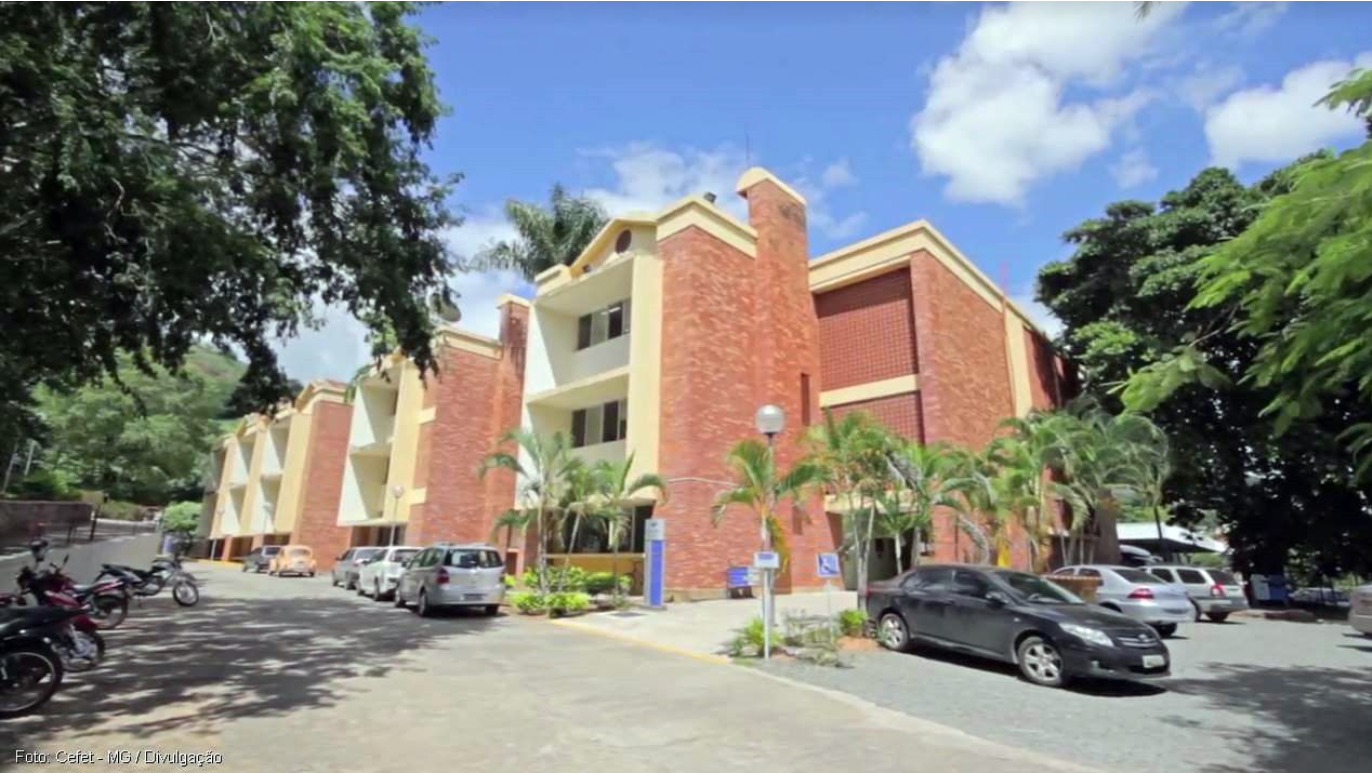 FIGURA 1 –Campus Leopoldina do CEFET-MGLean CanvasO Lean Canvas é uma ferramenta que, em seus nove elementos, permite iniciar um desenho de como será o modelo de negócio do Projeto Interdisciplinar. Pode-se dizer que é um primeiro passo para a construção do Canvas . Os nove elementos do  Lean Canvas são:PROBLEMA:  Liste os 3  principais problemas que vocês identificaram ao iniciar o desenvolvimento do projeto. SOLUÇÃO: Liste 3 Características e benefícios da tecnologia (produto ou serviço) que vai desenvolver ao longo do Projeto Interdisciplinar. PROPOSTAS DE VALOR: Que valor entregamos ao cliente? Qual problema do cliente ajudamos a resolver? Que pacotes de produtos e serviços estamos oferecendo a cada segmento de clientes? Que necessidades do cliente satisfazemos?MÉTRICAS CHAVE: Indicadores que mostram que o projeto está no rumo certoVANTAGEM COMPETITIVA: O que faz da solução diferente e especial para seu público-alvo.CANAIS DE DISTRIBUIÇÃO:  Os caminhos para chegar aos seus  clientes/público-alvoSEGMENTO DE CLIENTES:  Defina seu público-alvo.ESTRUTURA DE CUSTOS: Quais serão os custos mais importantes inerentes ao modelo de negócio? Quais serão os recursos-chave mais caros? Quais são as atividades-chave mais caras? TIPO DE CUSTOS: Fixos (salários, aluguéis ETC · Variáveis · Economia de escala · Economia de escopoESTRUTURA/FLUXO DE RECEITA: Que valor nossos possíveis clientes estarão realmente dispostos a pagar? Quanto pagam hoje? Como pagam? Como prefeririam pagar? Em que medida cada fonte de receita contribui para a receita total? TIPOS DE RECEITAS: Venda de ativos/ Tarifa por uso / Taxa de assinaturaConsiderações FinaisApresentar o texto das considerações finais de forma que os resultados obtidos sejam reavaliados em relação aos objetivos e a pergunta de estudo (questão problema). É necessário atentar e verificar se os resultados obtidos respondem a pergunta de estudo e se os objetivos propostos (seção 1.1) foram alcançados. Caso estes não tenham sido alcançados se faz necessário apresentar as dificuldades encontradas e o motivo pelo qual não foram alcançados. Ressalta-se que o texto aqui apresentado é breve, conciso e coerente. Logo, uma conclusão apresentada não pode se contrapor a outra.A formatação do texto da seção de considerações finais é apresentada em fonte arial tamanho 12, com alinhamento do texto justificado e espaçamento de parágrafo em 6 pt antes e 6 pt depois. O espaçamento entre linhas é simples. A partir do segundo parágrafo à recuo (tabulação) de 1,25cm. Logo, apenas o primeiro parágrafo da seção não possui recuo.Referências Apresentar as referências utilizadas para o desenvolvimento do trabalho conforme normas da ABNT. A formatação do texto da seção de referências é apresentado em fonte arial tamanho 12, com alinhamento do texto a esquerda e espaçamento de parágrafo em 6 pt antes e 6 pt depois. O espaçamento entre linhas é simples. O título é apresentado em negrito e o subtítulo (caso exista) em fonte normal.PRODANOV, Cleber Cristiano. Metodologia do trabalho científico [recurso eletrônico] : métodos e técnicas da pesquisa e do trabalho acadêmico. Novo Hamburgo: Feevale, 2013.Trabalho ATrabalho BFuncionalidade 1Funcionalidade 2Funcionalidade 3AtividadeMêsMêsMêsMêsMêsMêsMêsMêsMêsMêsMêsMêsMêsMêsMêsMêsMêsMêsMêsMêsAtividade1122334455667788991010Pesquisa bibliográficaEscrita da propostaDCUPrototipaçãoDEROutras documentaçõesLean CanvasCadastrar clienteExibir clienteExcluir clienteEditar clienteManter usuárioTexto qualificaçãoManter produtoRealizar compraCanvasManter avaliaçãoTexto defesaDefesaFerramenta / TecnologiaÁrea de usoMotivaçãoLinguagem PHPProgramação no lado do servidor, com conexão e manipulação do banco de dadosLinguagem utilizada na maioria das aplicações web modernasMySQLServidor de banco de dadosBanco de dados gratuito e com ampla utilização em projetos de pequeno porteApacheSimulador de servidor web localFerramenta gratuita que possibilita usar o computador pessoal como servidor para testes do sistemaBootstrapFramework para desenvolvimento front-endFramework gratuito de desenvolvimento HTML, CSS e JavaScript de código aberto